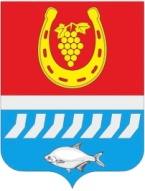 СОБРАНИЕ ДЕПУТАТОВ ЦИМЛЯНСКОГО РАЙОНАРЕШЕНИЕО назначении половины членов комиссии по проведению конкурса на замещение должности главы Администрации Цимлянского районаВ соответствии со статьей 37 Федерального закона от 06.10.2003 № 131-ФЗ «Об общих принципах организации местного самоуправления в Российской Федерации», решением Собрания депутатов Цимлянского района от 13.04.2023 № 178 «О порядке проведения конкурса на замещение должности главы Администрации Цимлянского района», Собрание депутатов Цимлянского районаРЕШИЛО:1. Назначить членами комиссии по проведению конкурса на должность главы Администрации Цимлянского района (далее – конкурсная комиссия):1) _____________________________________________;2) _____________________________________________;3) _____________________________________________.2. Установить, что до избрания секретаря конкурсной комиссии его полномочия исполняет ________________________________________________.3. Настоящее решение вступает в силу со дня его принятия.4. Настоящее решение подлежит официальному опубликованию.Председатель Собрания депутатов -глава Цимлянского района		   		                          Л.П. Перфилова____.2023№ ____г. Цимлянск